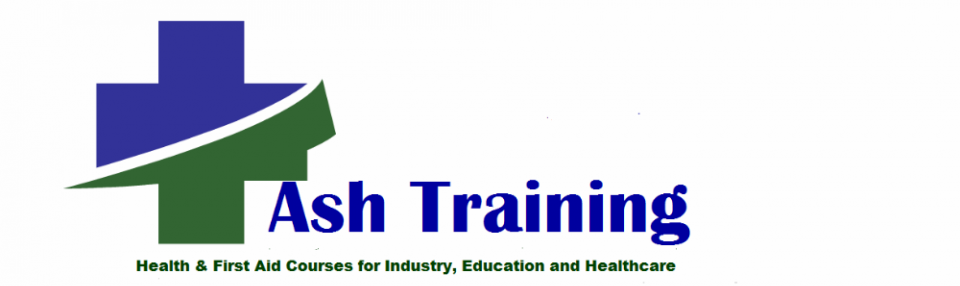 Healthcare SupportHighfield Level 3 Diploma in Healthcare Support (RQF) This qualification is aimed at learners working in healthcare settings in roles such as healthcare support worker. The content of the qualification covers core content that applies to the healthcare sector with a variety of optional units covering additional knowledge and skills applicable to learners in adult nursing, mental health or children and young people support.This qualification supports delivery of the Senior Healthcare Support Worker Level 3 apprenticeship standard.How long will it take me to achieve this qualification?This qualification will take approximately 650 hours of total qualification time and of this 390 are recommended as guided learning hours.How is the qualification assessed?The qualification is assessed through portfolio of evidence which will contain evidence to cover every assessment criteria from the units selected. For one of the units, learners must complete an extended piece or writing or project of 1500 words which should allow learners to investigate and explore an area of their work.What next?	Individuals achieving this qualification can progress onto higher level or specialist qualifications in health or pursue higher education routes.Where can this course be taken?Through any Highfield approved training centre.